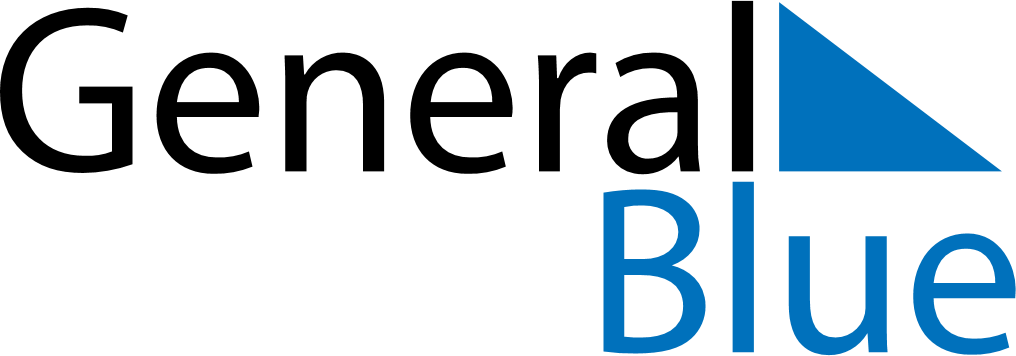 June 2026June 2026June 2026June 2026RomaniaRomaniaRomaniaSundayMondayTuesdayWednesdayThursdayFridayFridaySaturday1234556Children’s Day
Whit Monday789101112121314151617181919202122232425262627Flag DayFlag Day282930